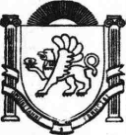 АДМИНИСТРАЦИЯЗыбинского сельского поселенияБелогорского районаРеспублики КрымПОСТАНОВЛЕНИЕ05 декабря  2022 г. 	     		село Зыбины 						№ 193О внесении изменений в постановление администрации Зыбинского сельского поселения Белогорского района Республики Крым от  12.01.2021 № 03 «О Порядке учета бюджетных и денежных обязательств получателей средств бюджета муниципального образованияЗыбинское сельское поселение Белогорского района Республики Крым Управлением Федерального казначейства по Республике Крым»                  В целях совершенствования Порядка учета бюджетных и денежных обязательств получателей средств бюджета муниципального образования Зыбинское сельское поселение Белогорского района Республики Крым, администрация Зыбинского сельского поселения:1.Внести  в постановление администрации Зыбинского сельского поселения от 12.01.2021 № 03 «О Порядке учета бюджетных и денежных обязательств получателей средств бюджета муниципального образования Зыбинское сельское поселение Белогорского района Республики Крым Управлением Федерального казначейства по Республике Крым»  следующие изменения:в пункте 2после слов «денежных обязательств» дополнить словами «и внесение в них изменений»;в пункте 3:после слов «бюджета Республики Крым или» дополнить словами«в случаях, предусмотренных настоящим Порядком,»;в пункте 9:после слов «поставленное на учет бюджетное обязательство» дополнить словами «(аннулирования неисполненной части бюджетного обязательства)»;в пункте 13:в абзаце первом:после слов «настоящего Порядка, и» дополнить словами «не позднее рабочего дня, следующего за днем постановки на учет бюджетного обязательства (внесения изменений в бюджетное обязательство),»;в пункте 22:в абзаце первомслово «государственной» исключить;  в пункте 24:в абзаце первом:слова «в срок, установленный абзацем вторым пункта 21 настоящего Порядка» заменить словами «не позднее следующего дня за днем постановки на учет денежного обязательства (внесение изменений в денежное обязательство)»;в пункте 25:в абзаце первом:слова «в срок, установленный в абзаце втором пункта 21 настоящего Порядка» заменить словами «не позднее дня следующего за днем проверки»;в приложении № 1 к Порядку:в графе 2:в пункте 6.5:дополнить словами «(кроме обязательств, возникших из исполнительного документа и решения налогового органа)»;в пункте 6.12:в абзаце шестом:после слов «сумму исполненного» дополнить словами «и неисполненного»;в пункте 7.5:в абзаце втором:после слов «с документом-основанием» дополнить словами «(при наличии)»;пункт 8.7 изложить в следующей редакции:«При внесении изменения в бюджетное обязательство, поставленное на учет до начала текущего финансового года, исполнение которого осуществляется в текущем финансовом году, указывается сумма бюджетного обязательства прошлых лет с точностью до второго знака после запятой.»;в приложении № 3 к Порядку:пункт 1 изложить в следующей редакции:в приложении № 4 к Порядку:дополнить пунктом 9.1 следующего содержания:в	пункте	11.6	после	слова	«банковского»	дополнить	словом«(казначейского)»;в приложении № 9 к Порядку:дополнить пунктом 8.4.1 следующего содержания:в пункте 9.1в графе 2:после слов «сумма неисполненного» дополнить словами «в отчетном финансовом году»;в Порядке учета бюджетных и денежных обязательств получателей бюджетных средств Республики Крым Управлением федерального Казначейства по Республике Крым:в пункте 21:в абзаце первом:слова «третьем - седьмом» заменить словами «третьем, четвертом, седьмом»;абзацы пятый, шестой признать утратившими силу.2. Настоящее постановление подлежит официальному обнародованию на официальном сайте администрации Зыбинского сельского поселения Белогорского района Республики Крым (http://зыбинское -сп.васильевка-адм.рф) и на информационном стенде административного здания Зыбинского сельского поселения Белогорского района Республики Крым.3. Настоящее постановление вступает в силу со дня подписания.4. Контроль за исполнением настоящего постановления оставляю за собой.Председатель Зыбинского сельского совета -глава администрации Зыбинского сельского поселения 	             	Т. А. Книжник.Государственный контракт (договор) на поставку товаров, выполнение работ, оказание услуг	для	обеспечения государственных нужд, сведения о котором подлежат включению в реестр контрактовАкт выполненных работ.Государственный контракт (договор) на поставку товаров, выполнение работ, оказание услуг	для	обеспечения государственных нужд, сведения о котором подлежат включению в реестр контрактовАкт об оказании услуг.Государственный контракт (договор) на поставку товаров, выполнение работ, оказание услуг	для	обеспечения государственных нужд, сведения о котором подлежат включению в реестр контрактовАкт приема-передачи.Государственный контракт (договор) на поставку товаров, выполнение работ, оказание услуг	для	обеспечения государственных нужд, сведения о котором подлежат включению в реестр контрактовГосударственный контракт (в случае осуществления авансовых платежей в соответствии с условиями государственного контракта, внесение арендной платы по государственному контракту).Государственный контракт (договор) на поставку товаров, выполнение работ, оказание услуг	для	обеспечения государственных нужд, сведения о котором подлежат включению в реестр контрактовДокумент о приемке товаров, выполненной работы (ее результатов), оказанной услуги, в том числе в электронной форме.Государственный контракт (договор) на поставку товаров, выполнение работ, оказание услуг	для	обеспечения государственных нужд, сведения о котором подлежат включению в реестр контрактовСправка-расчет или иной документ, являющийся основанием для оплаты неустойки.Государственный контракт (договор) на поставку товаров, выполнение работ, оказание услуг	для	обеспечения государственных нужд, сведения о котором подлежат включению в реестр контрактовСчет.Государственный контракт (договор) на поставку товаров, выполнение работ, оказание услуг	для	обеспечения государственных нужд, сведения о котором подлежат включению в реестр контрактовСчет-фактура.Государственный контракт (договор) на поставку товаров, выполнение работ, оказание услуг	для	обеспечения государственных нужд, сведения о котором подлежат включению в реестр контрактовТоварная	накладная (унифицированная		форма№ ТОРГ-12) (ф. 0330212).Государственный контракт (договор) на поставку товаров, выполнение работ, оказание услуг	для	обеспечения государственных нужд, сведения о котором подлежат включению в реестр контрактовУниверсальный	передаточный документ.Государственный контракт (договор) на поставку товаров, выполнение работ, оказание услуг	для	обеспечения государственных нужд, сведения о котором подлежат включению в реестр контрактовЧек.Государственный контракт (договор) на поставку товаров, выполнение работ, оказание услуг	для	обеспечения государственных нужд, сведения о котором подлежат включению в реестр контрактовИной документ, подтверждающий возникновение		денежного обязательства получателя бюджетных средств Республики Крым (далее - иной документ, подтверждающий возникновение		денежного обязательства) по бюджетному обязательству получателя бюджетных средств	Республики		Крым, возникшему		на	основании государственного контракта9.1.Срок устранения  превышенияУказывается срок, в который должно быть устранено превышение суммы по документу-основанию над объемом доведенных	лимитов	бюджетных обязательств.Заполняется в случаях, предусмотренных пунктом 16 настоящего Порядка.8.4.1.	Казначейское обеспечение обязательствУказывается при наличии в документе- основании (да/нет).